ARCHBISHOP RUNCIE CHURCH of ENGLAND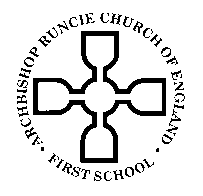 (VA) FIRST SCHOOL7th January 2020 Nursery Newsletter 3Dear Parents, Welcome back to school! We hope you have had a lovely Christmas break and a very Happy New Year. Thank you for all the cards and gifts.  This half term our topic is ‘Awe and Wonder’. This is a broad topic as it is being led by the children’s interests and ideas. We will begin the topic looking at the enchanting story of Cinderella. This will be followed by a focus on Dinosaurs. This will lead us to investigate and explore a line of scientific enquiry such as fossils and simple experiments. Key dates for Nursery this half term are:Monday 6th January – Staff Training Day (School closed to children)Wednesday 8th January – Reception Prospective Parents Evening, please book a placveWednesday 15th January – Deadline for Reception place applications for September 2020Thursday 16th January – PTFA Film nightThursday 23rd January – Opposites DayThursday 23rd January – Road Safety SessionsFriday 24th January – Chinese New YearThursday 30th January - 5pm - Managing Children’s Behaviour Workshop Friday 31st January – 9am - Managing Children’s Behaviour Workshop Monday 10th & Tuesday 11th February – Parents EveningTuesday 11th February - Safer Internet DayThursday 13th February – PTFA Valentines DiscoBooks will continue to be changed on a Wednesday, where children will have the opportunity to visit the school library and change their own book. We hope that you enjoy reading your child’s chosen book. Please make a short comment in your child’s reading record when you share the story together. Please could you also ensure book bags are brought to school every day, checked for letters every night and old letters removed, thank you.  PE will usually be taught on a Wednesday. PE kits should be left in school (on cloakroom pegs). As we will be using the climbing equipment, it would be very helpful if any child with long hair could have their hair tied up in a ponytail on this day too.  Children should also bring in a water bottle each day. Please remember this should be filled with water only. A healthy snack is also provided each day for children in Nursery. To help support your child further at home you could encourage your child to respond to questions with full sentences, encourage your child to get dressed independently and to use both a knife and fork at mealtimes. We are planning further visits throughout the year to hook children into our topics and further develop their knowledge of the world. Information about these visits and their cost will be available to you as soon as they are arranged. The classroom is a busy place – there’s always jobs to do! If any parents feel they can donate any (regular) spare time, who would be interested in coming into school to help, please let me know! Nursery Wish ListObviously, we use a great deal of malleable items and we would really appreciate it if you could send any of the following items into Nursery at any time.  * Pasta * Shaving foam  * Buttons * Cream of tartar * Cornflour * Flour * Food colouringMany Thanks!If you have any questions, please do pop in to see me at the end of the school day, once all children have been dismissed or if you would prefer to contact me by email, the address is: kathleen.fancis@archbishop.newcastle.sch.uk.We look forward an exciting term in Nursery!Yours sincerely  Mrs Francis and Mrs Brown 